Расписание  занятийдетских объединений МБУ ДО ЦДТ с 01.09.2020 года№ФИО пдоПонедельникВторникСредаЧетвергПятницаСуббота1Горобец Ольга Петровна, «Музыкарики», ч.Группа 3,1 год обучения,МБОУ СОШ № 5,Каб. 8312.10-12.50Группа 1,1 год обучения,МБОУ СОШ № 5,Каб. 10410.30-11.10Группа 3,1 год обучения,МБОУ СОШ № 5,Каб. 8312.10-12.50Группа 1,1 год обучения,МБОУ СОШ № 5,Каб. 10410.3-11.101«Донские напевы», 4 ч.Группа 2,1 год обучения,МБОУ СОШ № 5,Каб. 9511.20-12.00Группа 2,1 год обучения,МБОУ СОШ № 5,11.20-12.001«Весёлые нотки», ч.Группа 1,1 год обучения,МБОУ СОШ № 5,Каб. 1313.45-14.30Группа 1,1 год обучения,МБОУ СОШ № 5,Каб. 1308.00-08.4013.40-14.30Группа 1,1 год обучения,МБОУ СОШ № 5,Каб. 9508.00-08.402.Журавлева Татьяна Александровна, д/о «Камертон», 36 ч.Группа 1,1 год обучения,МБОУ СОШ № 5,Каб. 9509.40-10.2010.30-11.1011.20-12.00Группа 1,1 год обучения,МБОУ СОШ № 5,Каб. 9509.40-10.20Группа 2,1 год обучения,МБОУ СОШ № 5,Каб. 912.55-13.35Группа 2,1 год обучения,МБОУ СОШ № 5,Каб. 912.10-12.5012.55-13.352.Журавлева Татьяна Александровна, д/о «Камертон», 36 ч.Группа 2,1 год обучения,МБОУ СОШ № 5,Каб. 912.55-13.352.Журавлева Татьяна Александровна, д/о «Камертон», 36 ч.Группа 7,1 год обучения,МБОУ СОШ № 5,Каб. 33(Нестерова В.)14.45-15.25Группа 3,1 год обучения,МБОУ СОШ № 5,Каб. 33(Лукомская П.)11.45-12.25Группа 7,1 год обучения,МБОУ СОШ № 5,Каб. 33(Зайцева Д.)12.55-13.35Группа 3,1 год обучения,МБОУ СОШ № 5,Каб. 33(Воропаев М.)12.30-13.102.Журавлева Татьяна Александровна, д/о «Камертон», 36 ч.Группа 5,2 год обучения,МБОУ СОШ № 5,Каб. 33(Ншанян Д.)15.30-16.10Группа 3,1 год обучения,МБОУ СОШ № 5,Каб. 33(Воропаев М.)12.30-13.10Группа 6,1 год обучения,МБОУ СОШ № 5,Каб. 33(Завьялов И.)13.40-15.20Группа 4,2 год обучения,МБОУ СОШ № 5,Каб. 33(Кузнецов М.)13.40-14.202.Журавлева Татьяна Александровна, д/о «Камертон», 36 ч.Группа 7,1 год обучения,МБОУ СОШ № 5,Каб. 33(Хухлаева Д.)16.15-16.55Группа 3,1 год обучения,МБОУ СОШ № 5,Каб. 33(Цыганкова М.)14.30-15.10Группа 7,1 год обучения,МБОУ СОШ № 5,Каб. 33(Хухлаева Д.)14.30-15.10Группа 3,1 год обучения,МБОУ СОШ № 5,Каб. 33(Ерохина П.)14.25-15.052.Журавлева Татьяна Александровна, д/о «Камертон», 36 ч.Группа 6,1 год обучения,МБОУ СОШ № 5,Каб. 33(Завьялов И.)17.00-17.40Группа 4,2 год обучения,МБОУ СОШ № 5,Каб. 33(Кузнецов М.)15.15-15.55Группа 7,1 год обучения,МБОУ СОШ № 5,Каб. 33(Нестерова В.)16.10-16.50Группа 1,3 год обучения,МБОУ СОШ № 5,Каб. 33(Ансамбль «Lapti good»)15.10-15.5015.55-16.352.Журавлева Татьяна Александровна, д/о «Камертон», 36 ч.Группа 1,3 год обучения,МБОУ СОШ № 5,Каб. 33(Ансамбль «Lapti good»)17.45-18.2518.30-19.10Группа 5,1 год обучения,МБОУ СОШ № 5,Каб. 33(Ншанян К.)16.00-16.40Группа 1,3 год обучения,МБОУ СОШ № 5,Каб. 33(Ансамбль «Lapti good»)17.00-17.4017.45-18.25Группа 3,1 год обучения,МБОУ СОШ № 5,Каб. 33(Цыганкова М.)16.40-17.202.Журавлева Татьяна Александровна, д/о «Камертон», 36 ч.Группа 2,2 год обучения,МБОУ СОШ № 5,Каб. 33(Ансамбль «Лапатушки»)17.00-17.4017.45-18.25Группа 5,2 год обучения,МБОУ СОШ № 5,Каб. 33(Ншанян Д.)18.30-19.10Группа 5,1 год обучения,МБОУ СОШ № 5,Каб. 33(Ншанян К.)17.25-18.053.Карпенко Ю.Н.,  «Занимательный английский», 4 ч.Группа 1,2 год обучения,МБОУ СОШ № 5,Каб. 10310.00-10.4010.45-11.253.Группа 2,2 год обучения,МБОУ СОШ № 5,Каб. 10311.30-12.1012.15-12.553.«Английский: учись, играя», 2 ч.Группа 1,1 год обучения,МБОУ СОШ № 5,Каб. 9510.30-11.103.«Английский: учись, играя», 2 ч.Группа 2,1 год обучения,МБОУ СОШ № 5,Каб. 9511.20-12.003.«Английский играя», 2 ч.Группа 1,1 год обучения,МБОУ СОШ № 5,Каб. 10308.30-08.553.«Английский играя», 2 ч.Группа 2,1 год обучения,МБОУ СОШ № 5,Каб. 10309.30-09.553.«Весёлый английский», 16 ч.Группа № 3,1 год обученияМБОУ СОШ № 5Каб.9510.20-10.45Группа № 1,1 год обученияМБОУ СОШ № 5Каб.9510.00-10.25Группа № 3,2 год обученияМБОУ СОШ № 5Каб.9510.20-10.45Группа № 3,2 год обученияМБОУ СОШ № 5Каб.9510.20-10.45Группа № 7,1 год обученияМБОУ СОШ № 5Каб.9510.10.10.353.«Весёлый английский», 16 ч.Группа № 4,1 год обученияМБОУ СОШ № 5Каб.9510.50-11.15Группа № 2,1 год обученияМБОУ СОШ № 5Каб.9510.30-10.55Группа № 4,2 год обученияМБОУ СОШ № 5Каб.9510.50-11.15Группа № 4,2 год обученияМБОУ СОШ № 5Каб.9510.50-11.15Группа № 8,1 год обученияМБОУ СОШ № 5Каб.9510.40-11.053.«Весёлый английский», 16 ч.Группа № 7,2 год обученияМБОУ СОШ № 5Каб.9411.00-11.25Группа № 7,2 год обученияМБОУ СОШ № 5,Каб. 62,11.00-11.25Группа № 3,2 год обученияМБОУ СОШ № 5,Каб. 95,11.00-11.253.«Весёлый английский», 16 ч.Группа № 8,2 год обученияМБОУ СОШ № 5Каб.9411.30-11.55Группа № 8,1 год обученияМБОУ СОШ № 5,Каб. 62,11.30-11.55Группа № 4,2 год обученияМБОУ СОШ № 5,Каб. 95,11.30-11.553.«Английский для тинэйджеров», 3 ч.Группа 1,2 год обучения,МБОУ СОШ № 5,Каб. 10313.15-13.5514.00-14.4014.45-15.253.«Развивай-ка», 1 ч.Группа 1,1 год обучения,МБОУ СОШ № 5,Каб. 10309.00-09.254.Колесникова Юлия Геннадьевна, «Умелые ручки», 8 ч.Группа 22 год обученияМБОУ СОШ № 5Каб.9415.40-16.0516.10-16.35Группа 12 год обученияМБОУ СОШ № 5,Каб. 94,15.40-16.0516.10-16.354.Колесникова Юлия Геннадьевна, «Умелые ручки», 8 ч.Группа 12 год обученияМБОУ СОШ № 5Каб.9416.40-17.0517.10-17.35Группа 22 год обученияМБОУ СОШ № 5,Каб. 94,16.40-17.0517.10-17.354.«Флористика», 20 ч.Группа 2,2 год обучения,МБОУ СОШ № 4,Каб. 3813.05-13.4513.50-14.3014.35-15.15Группа 3,1 год обучения,МБОУ СОШ № 5,Каб. 8509.05-09.4509.50-10.30Группа 1,2 год обучения,МБОУ СОШ № 4,Каб. 3713.05-13.4513.50-14.3014.35-15.15Группа 3,1 год обучения,МБОУ СОШ № 5,Каб. 8509.05-09.4509.50-10.304.«Флористика», 20 ч.Группа 1,2 год обучения,МБОУ СОШ № 4,Каб. 3715.20-16.0016.05-16.4516.50-17.30Группа 4,1 год обучения,МБОУ СОШ № 5,Каб. 9512.50-13.3013.35-14.15Группа 2,2 год обучения,МБОУ СОШ № 4,Каб. 3815.20-16.0016.05-16.4516.50-17.30Группа 4,1 год обучения,МБОУ СОШ № 5,Каб. 9512.50-13.3013.35-14.155.Минибаев Радик Харисович, «Детский шахматный клуб», 20 ч.Группа 2,2 год обучения,МБОУ СОШ № 5,Каб. 8310.30-11.10Группа № 12 год обученияБибл. им. Шолохова14.00-14.4014.45-15.2515.30-16.10Группа 4,2 год обучения,МБОУ СОШ № 4,Каб. 3108.15-08.55Группа 7,2 год обучения,МБОУ СОШ № 5,Каб. 8412.10-12.50Группа 8,2 год обучения,МБОУ СОШ № 4,Каб. 311.30-12.105.Группа 2,2 год обучения,МБОУ СОШ № 5,Каб. 10411.20-11.00Группа 5,1 год обучения,МБОУ СОШ № 5,Каб. 8510.30-11.10Группа № 12 год обученияБибл. им. Шолохова14.00-14.4014.45-15.2515.30-16.10Группа № 12 год обученияБибл. им. Шолохова14.00-14.4014.45-15.2515.30-16.10Группа № 12 год обученияБибл. им. Шолохова14.00-14.4014.45-15.2515.30-16.10Группа 6,2 год обучения,МБОУ СОШ № 5,Каб. 10312.10-12.50Группа № 12 год обученияБибл. им. Шолохова14.00-14.406.Михеева Наталия Николаевна, «Развесёлый хуторок, 6 ч.,«Вот это кадр!», 4 ч.Группа 1, 4 год обученияГимназия им. А.П. Чехова, каб. 10110.50-11.3011.35-12.1512.20-13.00Группа 1, 4 год обученияГимназия им. А.П. Чехова, каб. 10610.50-11.3011.35-12.1512.20-13.006.Михеева Наталия Николаевна, «Развесёлый хуторок, 6 ч.,«Вот это кадр!», 4 ч.Группа 1,1 год обучения,МБОУ СОШ № 5,Каб. 9513.50-14.3014.35-15.15Группа 1,1 год обучения,МБОУ СОШ № 5,Каб. 9513.50-14.3014.35-15.157.Новикова Любовь Валентиновна, Вязание крючком», 32 ч.Группа 4,МБОУ СОШ № 5Каб.3309.45-10.10Группа 3,2 год обучения,МБОУ СОШ № 1,Каб. 46,10.30-11.1011.15-11.55Группа 7,1 год обучения,МБОУ СОШ № 5Каб.9410.15-10.4010.45-11.10Группа 1,1 год обучения,МБОУ СОШ № 4,Каб. 10,11.30-12.1012.15-12.55Группа 4,1 год обучения,МБОУ СОШ № 5,Каб. 33,09.35-10.00Группа 3,2 год обучения,МБОУ СОШ № 1,Каб. 22,10.30-11.1011.15-11.557.Группа 3,2 год обучения,МБОУ СОШ № 1,Каб. 46,10.30-11-1011.15-11.55Группа 8,1 год обучения,МБОУ СОШ № 5Каб.9416.00-16.2516.30-16.55Группа 6,1 год обучения,МБОУ СОШ № 5Каб.9416.00-16.2516.30-16.55Группа 5,2 год обучения,МБОУ СОШ № 4,Каб. 31,13.00-13.4013.45-14.2514.30-15.10Группа 1,1 год обучения,МБОУ СОШ № 4,Каб. 10,11.30-12.1012.15-12.557.Группа 6,1 год обучения,МБОУ СОШ № 5Каб.3316.00-16.2516.30-16.55Группа 8,1 год обучения,МБОУ СОШ № 5,Каб. 62,16.00-16.2516.30-16.55Группа 5,2 год обучения,МБОУ СОШ № 4,Каб. 31,13.00-13.4013.45-14.2514.30-15.107.Группа 7,1 год обучения,МБОУ СОШ № 5Каб.9416.00-16.2516.30-16.557.«Вязаная игрушка», 4 ч.Группа 1,1 год обучения,МБОУ СОШ № 1,Каб. 46,12.05-12.4512.50-13.3013.35-14.15Группа 1,1 год обучения,МБОУ СОШ № 1,Каб. 46,12.05-12.4512.50-13.3013.35-14.158.Осичкина Маргарита Михайловна, «Народные промыслы», 2 ч.«Славянская вышивка», 18 ч.Группа 1,1 год обучения,МБОУ СОШ № 1,Каб. 24,11.15-11.5512.00-12.408.Осичкина Маргарита Михайловна, «Народные промыслы», 2 ч.«Славянская вышивка», 18 ч.Группа 1,1 год обучения,МБОУ СОШ № 5,Каб. 103,11.20-12.0012.05-12.45Группа 1,1 год обучения,МБОУ СОШ № 5,Каб. 63,11.20-12.0012.05-12.45Группа 2,1 год обучения,МБОУ СОШ № 5,Каб. 95,11.20-12.0012.05-12.45Группа 2,1 год обучения,МБОУ СОШ № 5,Каб. 63,11.20-12.0012.05-12.458.Осичкина Маргарита Михайловна, «Народные промыслы», 2 ч.«Славянская вышивка», 18 ч.Группа 5,1 год обучения,ТПТ, библиотека13.25-14.0514.10-14.50Группа 4,1 год обучения,МБОУ СОШ № 4,Каб. 28,13.15-13.5514.00-14.40Группа 4,1 год обучения,МБОУ СОШ № 4,Каб. 28,13.15-13.5514.00-14.408.Осичкина Маргарита Михайловна, «Народные промыслы», 2 ч.«Славянская вышивка», 18 ч.Группа 3,1 год обучения,МБОУ СОШ № 1,Каб. 30,16.50-17.30Группа 3,1 год обучения,МБОУ СОШ № 1,Каб. 30,16.50-17.30Группа 3,1 год обучения,МБОУ СОШ № 1,Каб. 30,16.00-16.4016.45-17.259.Пальцева Анна Александровна, «Затейники», 8 ч.Группа 1,1 год обучения,МБОУ СОШ № 5Каб.9515.20-15.4015.45-16.05Группа 1,1 год обучения,МБОУ СОШ № 5,Каб. 94,15.20-15.4015.45-16.059.Пальцева Анна Александровна, «Затейники», 8 ч.Группа 2,1 год обучения,МБОУ СОШ № 5Каб.9516.10-16.3016.35-16.55Группа 2,1 год обучения,МБОУ СОШ № 5,Каб. 94,16.10-16.3016.35-16.559.«Фантазёры», 8 ч.Группа 1,1 год обучения,МБОУ СОШ № 5Каб.9409.30-09.5009.55-10.15Группа 1,1 год обучения,МБОУ СОШ № 5,Каб. 33,09.30-09.5009.55-10.159.«Фантазёры», 8 ч.Группа 2,1 год обучения,МБОУ СОШ № 5Каб.6310.20-10.4010.45-11.05Группа 2,1 год обучения,МБОУ СОШ № 5,Каб. 95,10.20-10.4010.45-11.059.«Жемчужина», 4 ч.Группа 1,1 год обучения,МБОУ СОШ № 5,Каб. 105,12.05-12.4512.50-13.30Группа 1,1 год обучения,МБОУ СОШ № 5,Каб. 105,12.05-12.4512.50-13.309.«Юные мастера», 2 ч.Группа 1,1 год обучения,МБОУ СОШ № 5,Каб. 105,09.00-09.259.«Юные мастера», 2 ч.Группа 1,1 год обучения,МБОУ СОШ № 5,Каб. 105,09.35-09.5010.Редина Лариса Александровна, «Радужная палитра», 16 ч.Группа 3,1 год обучения,МБОУ СОШ № 4,Каб. 31,11.30-12.1012.15-12.55Группа 3,1 год обучения,МБОУ СОШ № 4,Каб. 31,12.20-13.0013.05-13.45Группа 1,3 год обучения,МБОУ СОШ № 4,Каб. 9,11.30-12.1012.15-12.5513.00-13.4010.Редина Лариса Александровна, «Радужная палитра», 16 ч.Группа 2,2 год обучения,МБОУ СОШ № 4,Каб. 31,13.00-13.4013.45-14.2514.30-15.10Группа 2,2 год обучения,МБОУ СОШ № 4,Каб. 9,13.50-14.3014.35-15.1515.20-16.0010.Редина Лариса Александровна, «Радужная палитра», 16 ч.Группа 1,3 год обучения,МБОУ СОШ № 4,Каб. 9,15.15-15.5516.00-16.4016.45-17.2510.«Конструирование мягкой игрушки», 6 ч.Группа 1,2 год обучения,МБОУ СОШ № 5,Каб. 63,12.30-13.1013.15-13.5514.00-14.40Группа 1,2 год обучения,МБОУ СОШ № 5,Каб. 63,12.30-13.1013.15-13.5514.00-14.4011.Свечкарева Наталья Юрьевна, «Спортивно-танцеваль-ное», 28 ч.Группа 6,1 год обучения,Гимназия им. А.П. Чехова, рекреация, 1 этаж15.10-15.3515.40-16.05Группа 5,1 год обучения,Гимназия им. А.П. Чехова, рекреация, 1 этаж15.10-15.3515.40-16.05Группа 6,1 год обучения,Гимназия им. А.П. Чехова, рекреация, 1 этаж15.10-15.3515.40-16.05Группа 3, 2 год обученияГимназия им. А.П. Чехова, рекреация, 1 этаж16.15-16.5517.00-17.4017.45-18.25Группа 5,1 год обучения,Гимназия им. А.П. Чехова, рекреация, 1 этаж15.10-15.3515.40-16.0511.Группа 4, 4 год обученияГимназия им. А.П. Чехова, рекреация, 1 этаж16.15-16.5517.00-17.40Группа 3, 2 год обученияГимназия им. А.П. Чехова, рекреация, 1 этаж16.15-16.5517.00-17.4017.45-18.25Группа 4, 4 год обученияГимназия им. А.П. Чехова, рекреация, 1 этаж16.15-16.5517.00-17.40Группа 2, 5 год обученияГимназия им. А.П. Чехова, рекреация, 1 этаж(инд.зан.  Стыров К.)18.30-19.10Группа 4, 4 год обученияГимназия им. А.П. Чехова, рекреация, 1 этаж16.15-16.5517.00-17.4011.Группа 1, 8 год обученияГимназия им. А.П. Чехова, рекреация, 1 этаж17.45-18.2518.30-19.10Группа 2, 5 год обученияГимназия им. А.П. Чехова, рекреация, 1 этаж(инд.зан.  Стыров К.)18.30-19.10Группа 1, 8 год обученияГимназия им. А.П. Чехова, рекреация, 1 этаж17.45-18.2518.30-19.10Группа 1, 8 год обученияГимназия им. А.П. Чехова, рекреация, 1 этаж17.45-18.2518.30-19.1012.Сорокина Оксана Григорьевна, «Лучики», 4 ч.Группа 1,МБОУ СОШ № 5Каб.6216.00-16.2516.30-16.55Группа 1,1 год обучения,МБОУ СОШ № 5,Каб. 94,16.00-16.2516.30-16.5512.«Цветики-семицветики», 4 ч.Группа 1,1 год обучения,МБОУ СОШ № 5,Каб. 62,16.00-16.2516.30-16.55Группа 1,1 год обучения,МБОУ СОШ № 5,Каб. 62,16.00-16.2516.30-16.5512.«Солнечный город», 4 чГруппа 1,МБОУ СОШ № 5Каб.6210.00-10.2510.30-10.55Группа 1,1 год обучения,МБОУ СОШ № 5,Каб. 94,15.30-15.5516.00-16.2512.«Почемучки», 4 чГруппа 1,1 год обучения,МБОУ СОШ № 5,Каб. 62,09.00-09.2509.30-09.55Группа 1,1 год обучения,МБОУ СОШ № 5,Каб. 33,09.00-09.2509.30-09.5512.«Фиксики», 4 чГруппа 1,1 год обучения,МБОУ СОШ № 5,Каб. 62,10.00-10.2510.30-10.55Группа 1,1 год обучения,МБОУ СОШ № 5,Каб. 94,10.00-10.2510.30-10.5512.«Бисеринка», 12 ч.Группа 2,2 год обучения,МБОУ СОШ № 5,Каб. 62,13.30-14.1014.15-14.5515.00-15.40Группа 1,2 год обучения,МБОУ СОШ № 4,Каб. 11,12.25-13.0513.10-13.5013.55-14.35Группа 2,2 год обучения,МБОУ СОШ № 5,Каб. 62,13.30-14.1014.15-14.5515.00-15.40Группа 1,2 год обучения,МБОУ СОШ № 4,Каб. 11,12.25-13.0513.10-13.5013.55-14.3512.«Театр кукол»,  4 ч.Группа 1,1 год обучения,МБОУ СОШ № 5,Каб. 94,11.15-11.55Группа 1,1 год обучения,МБОУ СОШ № 5,Каб. 94,10.30-11.1011.15-11.55Группа 1,1 год обучения,МБОУ СОШ № 5,Каб. 63,10.30-11.1013.Стырова Виктория Станиславовна, «Триумф», (микрогруппа),  8 ч. Группа 1,1 год обучения,МБОУ СОШ № 4,Каб. 11,(индивид. занятия: Заводская ан., Назаров Ал.)14.00-14.4014.45-15.25Группа 1,1 год обучения,МБОУ СОШ № 5,Каб. 63,(индивид. занятия: Стыров К., Стырова М.)16.00-16.4016.45-17.25Группа 1,1 год обучения,МБОУ СОШ № 5,Каб. 63,(групповое занятие)14.10-14.5014.55-15.3513.Стырова Виктория Станиславовна, «Триумф», (микрогруппа),  8 ч. Группа 1,1 год обучения,МБОУ СОШ № 4,Каб. 11,(индивид. занятия: Заводская ан., Назаров Ал.)14.00-14.4014.45-15.25Группа 1,1 год обучения,МБОУ СОШ № 5,Каб. 63,(индивид. занятия: Стыров К., Стырова М.)16.00-16.4016.45-17.25Группа 1,1 год обучения,МБОУ СОШ № 5,Каб. 63,(индивид. занятия: Веремеева М., Коваленко К.)15.40-16.2016.25-17.0513.«Соло», », (микрогруппа),  6 ч.Группа 1,1 год обучения,МБОУ СОШ № 5,Каб. 63,(индивид. занятия: Беккер Д., Беккер Н., Бородина Д.)16.00-16.4016.45-17.25Группа 1,1 год обучения,МБОУ СОШ № 5,Каб. 63,(индивид. занятия: Разуваева Ан., Разуваева К..)09.30-10.1010.15-10.55Группа 1,1 год обучения,МБОУ СОШ № 5,Каб. 63,(групповое занятие)11.10-11.5011.55-12.3513.«Эхо»,  14 ч.Группа 1,2 год обучения,МБОУ СОШ № 4,Каб. 11,11.30-12.1012.15-12.55Группа 2,1 год обучения,Гимназия им. А.П. Чехова,Каб. 101,10.30-11.05Группа 1,2 год обучения,МБОУ СОШ № 4,Каб. 11,11.30-12.1012.15-12.55Группа 1,2 год обучения,МБОУ СОШ № 4,Каб. 11,12.20-13.0013.05-13.45Группа 2,1 год обучения,Гимназия им. А.П. Чехова,Каб. 101,10.30-11.0513.«Эхо»,  14 ч.Группа 3,3 год обучения,МБОУ СОШ № 5,Каб. 63,13.50-14.3014.35-15.1515.20-16.00Группа 3,3 год обучения,МБОУ СОШ № 5,Каб. 63,13.50-14.3014.35-15.1515.20-16.0013.«Диалог», 2 ч.Группа 1,1 год обучения,МБОУ СОШ № 5,Каб. 63,(групповое занятие)12.40-13.2013.25-14.0513.«Театр», 6 ч.Группа 1,3 год обучения,МБОУ СОШ № 5,Каб. 63,13.45-14.2514.30-15.1015.15-15.55Группа 1,3 год обучения,МБОУ СОШ № 5,Каб. 63,13.45-14.2514.30-15.1015.15-15.5514.Цыганкова Виктория Валерьевна, «ЮИД «Крутой вираж», 4 ч.Группа 1,1 год обучения,МБОУ СОШ № 5,Каб. 62/95,13.35-14.1514.20-15.00Группа 1,1 год обучения,МБОУ СОШ № 5,Каб. 62/95,13.35-14.1514.20-15.0014.«ЮПИД «Светофорик», 4 ч.Группа 1,1 год обучения,МБОУ СОШ № 5,Каб. 62/95,12.10-12.5012.55-13.30Группа 1,1 год обучения,МБОУ СОШ № 5,Каб. 62/95,12.10-12.5012.55-13.3014.«Эколята», 12 ч.Группа 1,1 год обучения,МБОУ СОШ № 4,Каб. 8,11.30-12.1012.20-13.00Группа 1,1 год обучения,МБОУ СОШ № 4,Каб. 8,12.25-13.0513.10-13.50Группа 3,1 год обучения,МБОУ СОШ № 4,Каб. 3,12.25-13.0513.10-13.5014.«Эколята», 12 ч.Группа 2,1 год обучения,МБОУ СОШ № 4,Каб. 20,13.05-13.4513.50-14.30Группа 3,1 год обучения,МБОУ СОШ № 4,Каб. 3,13.55-14.3514.40-15.20Группа 2,1 год обучения,МБОУ СОШ № 4,Каб. 20,13.55-14.3514.40-15.2015. Аксанова Наталия Анатольевна, «Баскетбол 1», 4 ч.Группа 1,3 год обучения,МБОУ СОШ № 5,Спортзал,13.30-14.1014.20-15.00Группа 1,3 год обучения,МБОУ СОШ № 5,Спортзал,13.30-14.1014.20-15.0016.Волченко Наталья Викторовна «Школа вежливых ребят», 4 ч.Группа 1,2 год обучения,МБОУ СОШ № 1,Каб. 2612.00-12.40Группа 1,2 год обучения,МБОУ СОШ № 1,Каб. 2612.00-12.40Группа 1,2 год обучения,МБОУ СОШ № 1,Каб. 2612.00-12.40Группа 1,2 год обучения,МБОУ СОШ № 1,Каб. 2612.00-12.4017. Габура Ирина Николаевна, «Доноведение» 4.                                                                                                                                                                                                Группа 1,3 год обучения,МБОУ СОШ № 5,Каб. 105,12.05-12.45Группа 1,3 год обучения,МБОУ СОШ № 5,Каб. 105,12.05-12.4512.50-13.30Группа 1,3 год обучения,МБОУ СОШ № 5,Каб. 105,11.20-12.0018.Грубчак Татьяна Ивановна, «Подготовишка», 2 ч.Группа 1,1 год обучения,МБОУ СОШ № 5,Каб. 85,09.00-09.2509.30-09.5519.Зайцева Наталия Александровна, «Лего-конструироание», 4 ч.Группа 1,1 год обучения,МБОУ СОШ № 1,Каб. 2512.05-12.4012.45-13.20Группа 1,1 год обучения,МБОУ СОШ № 1,Каб. 2512.05-12.4012.45-13.2020.Закревская Ирина Викторовна, «История Донского края», 4 ч.Группа 1, 1 год обученияГимназия им. А.П. Чехова, каб. 10110.30-11.0511.15-11.50Группа 1, 1 год обученияГимназия им. А.П. Чехова, каб. 10110.30-11.0511.15-11.5021.Зубков Александр Борисович, «Основы пулевой стрельбы», 4 ч.Группа 1, 2 год обученияГимназия им. А.П. Чехова, каб. 30113.50-14.3014.35-15.20Группа 1, 2 год обученияГимназия им. А.П. Чехова, каб. 30113.50-14.3014.35-15.2022.Костяникова Татьяна Сергеевна, «Выжигание», 4 ч.Группа 1,1 год обучения,МБОУ СОШ № 4,Каб. 12,13.55-14.3514.40-15.20Группа 1,1 год обучения,МБОУ СОШ № 4,Каб. 12,13.55-14.3514.40-15.2022.«В гостях у сказки», 4 ч.Группа 1,1 год обучения,МБОУ СОШ № 4,Каб. 12,11.35-12.15Группа 1,1 год обучения,МБОУ СОШ № 4,Кааб. 12,11.35-12.15Группа 1,1 год обучения,МБОУ СОШ № 4,Кааб. 12,11.35-12.15Группа 1,1 год обучения,МБОУ СОШ № 4,Кааб. 12,11.35-12.1523.Плетнева Ирина Николаевна,  «Математика и конструирование», 4 ч.Группа 1, 1 год обученияГимназия им. А.П. Чехова, каб. 10316.05-16.4516.55-17.35Группа 1, 1 год обученияГимназия им. А.П. Чехова, каб. 10316.05-16.4516.55-17.3524.Подлегаева Евгения Анатольевна, «Юный эколог», 2 ч. Группа 1, 1 год обученияГимназия им. А.П. Чехова, каб. 10711.20-12.0012.10-12.5024.«Школа этикета», 2 ч.Группа 1, 1 год обученияГимназия им. А.П. Чехова, каб. 10711.20-12.0012.10-12.5025.Сергеева Ирина Васильевна, В мире географии», 4 ч.Группа 1,1 год обучения,МБОУ СОШ № 1,Каб. 36,11.00-11.4011.45-12.2525.Группа 1,1 год обучения,МБОУ СОШ № 1,Каб. 36,12.40-13.2013.25-14.0526.Смирнова Елена Сергеевна, «Юный исследователь», 4 ч.Группа 1, 2 год обученияГимназия им. А.П. Чехова, каб. 10616.05-16.4516.55-17.35Группа 1, 2 год обученияГимназия им. А.П. Чехова, каб. 10616.05-16.4516.55-17.3527Харевич Светлана Сергеевна, «Умелые ручки», 4 ч.Группа 1,3 год обучения,МБОУ СОШ № 5,Каб. 84,11.30-12.10Группа 1,3 год обучения,МБОУ СОШ № 5,Каб. 84,12.10-12.50Группа 1,3 год обучения,МБОУ СОШ № 5,Каб. 84,12.10-12.50Группа 1,3 год обучения,МБОУ СОШ № 5,Каб. 84,11.30-12.1028Хиляй Наталия Николаевна, «Баскетбол 2», 4 ч.Группа 1,2 год обучения,МБОУ СОШ № 4,Спортзал, 13.50-14.3014.40-15.20Группа 1,2 год обучения,МБОУ СОШ № 4,Спортзал, 13.50-14.3014.40-15.2029.Шикин Валерий Анатольевич, «Программирование», 2 ч.Группа 1,1 год обучения,МБОУ СОШ № 1,Каб. 3315.00-15.4015.50-16.3029.«Общая физическая подготовка». 10 час.Группа 2,3 год обучения,МБОУ СОШ № 5,17.05-17.4517.55-18.35Группа 1,1 год обучения,МБОУ СОШ № 5,17.05-17.4517.55-18.35Группа 2,3 год обучения,МБОУ СОШ № 5,17.05-17.4517.55-18.35Группа 1,1 год обучения,МБОУ СОШ № 5,17.05-17.4517.55-18.35Группа 2,3 год обучения,МБОУ СОШ № 5,17.05-17.4517.55-18.3530.Юрова Юлия Владимировна, «Конструирование из бумаги», 4 час.Группа 1,2 год обучения,МБОУ СОШ № 1,Каб. 2412.05-12.45Группа 1,2 год обучения,МБОУ СОШ № 1,Каб. 2412.05-12.45Группа 1,2 год обучения,МБОУ СОШ № 1,Каб. 2412.05-12.45Группа 1,2 год обучения,МБОУ СОШ № 1,Каб. 2412.05-12.4531.Яловега Юлия Михайловна, «Калейдоскоп наук», 4 ч.Группа 1,1 год обучения,МБОУ СОШ № 5,Каб. 103,11.20-12.00Группа 1,1 год обучения,МБОУ СОШ № 5,Каб. 103,11.20-12.00Группа 1,1 год обучения,МБОУ СОШ № 5,Каб. 103,11.20-12.00Группа 1,1 год обучения,МБОУ СОШ № 5,Каб. 103,11.20-12.0031.«Ступеньки к школе», 2 ч.Группа 1,1 год обучения,МБОУ СОШ № 5,Каб. 103,08.00-08.20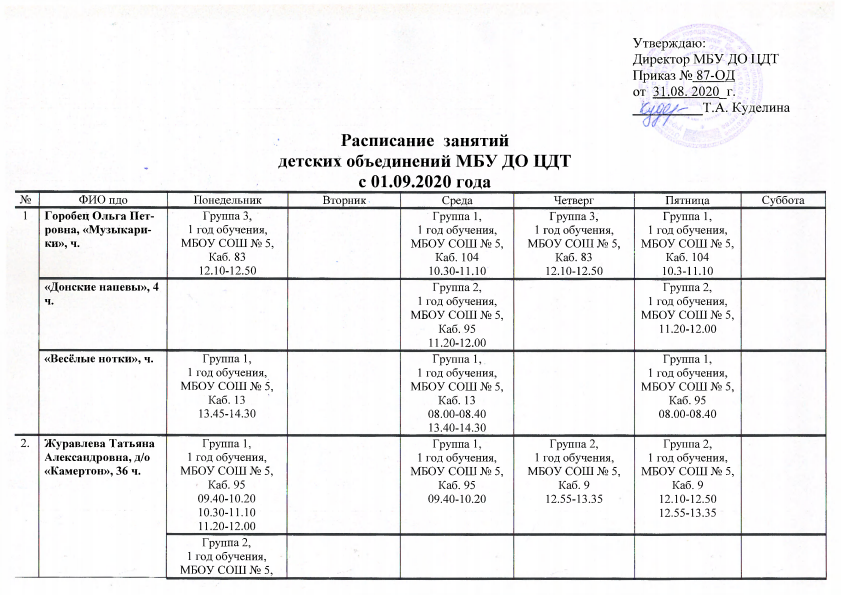 